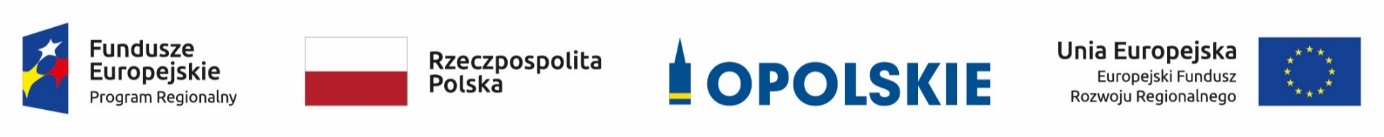 Lista projektów złożonych w ramach konkursowej procedury wyboru projektów do działania 
5.4 Gospodarka wodno-ściekowa  RPO WO 2014-2020 zakwalifikowanych do oceny formalnejŹródło: opracowanie własne na podstawie danych z Systemu SYZYF RPO WO 2014-2020.Lp.Nr wnioskuTytuł projektuNazwa wnioskodawcy1RPOP.05.04.00-16-0001/18Budowa sieci kanalizacji sanitarnej 
w miejscowości Korfantów, 
ul. Ulianówka, Niemodlińska i FabrycznaGmina Korfantów2RPOP.05.04.00-16-0002/18"Modernizacja sieci kanalizacji sanitarnej w ul. 1 Maja 
i ul. Mickiewicza w Zawadzkiem"Zakład Gospodarki Komunalnej 
"Zaw-Kom" sp. z o.o.3RPOP.05.04.00-16-0003/18Budowa kanalizacji sanitarnej 
w miejscowości Wronin – etap IIGmina Polska Cerekiew4RPOP.05.04.00-16-0004/18Budowa kanalizacji sanitarnej 
w Zieleńcu etap IIGmina Pokój